Appendix A. FAST Image Acquisition Score Checklist Developed and Validated by Ziesmann, et al.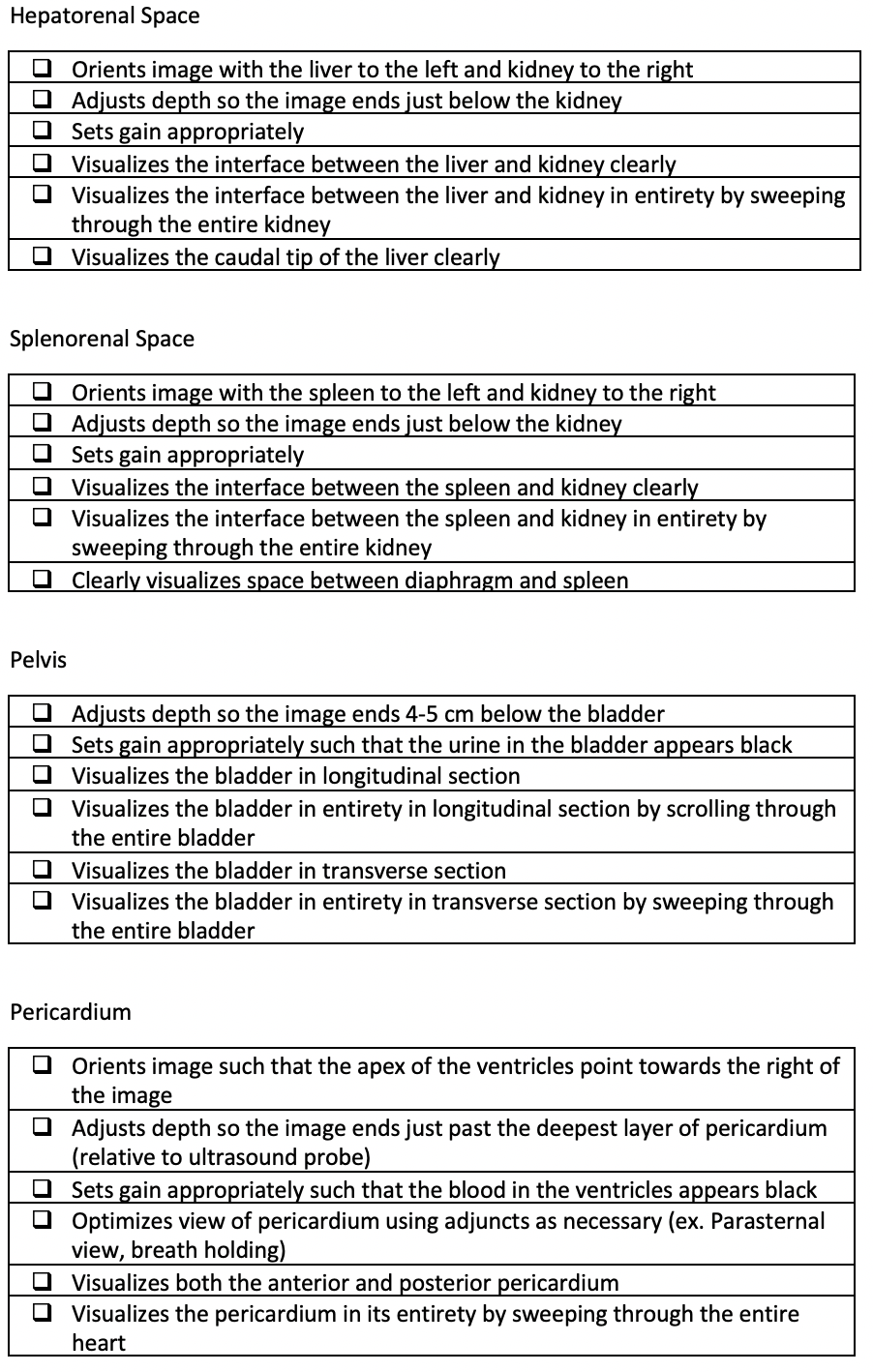 